218 spots: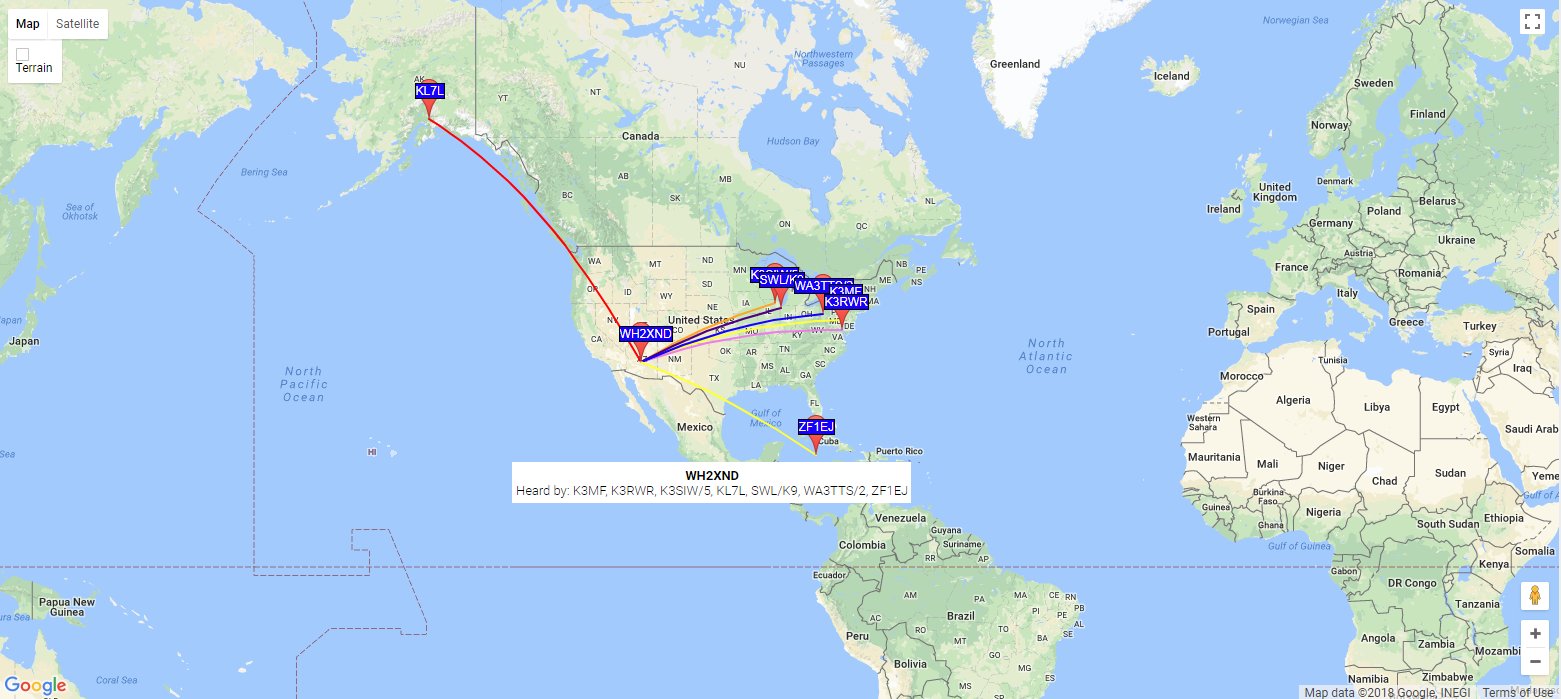 TimestampCallMHzSNRDriftGridPwrReporterRGridkmaz 2018-02-05 11:56  WH2XND  0.075595  -18  0  DM33xt  1  K3RWR  FM18qi  3203  71  2018-02-05 11:44  WH2XND  0.075596  -31  0  DM33xt  1  ZF1EJ  EK99ig  3440  110  2018-02-05 11:40  WH2XND  0.075595  -32  0  DM33xt  1  ZF1EJ  EK99ig  3440  110  2018-02-05 11:40  WH2XND  0.076583  -28  0  DM33xt  1  K3MF  FM19sr  3215  68  2018-02-05 11:36  WH2XND  0.076583  -30  0  DM33xt  1  K3MF  FM19sr  3215  68  2018-02-05 11:36  WH2XND  0.075595  -17  0  DM33xt  1  K3RWR  FM18qi  3203  71  2018-02-05 11:32  WH2XND  0.076583  -26  0  DM33xt  1  K3MF  FM19sr  3215  68  2018-02-05 11:32  WH2XND  0.075595  -16  0  DM33xt  1  K3RWR  FM18qi  3203  71  2018-02-05 11:28  WH2XND  0.075595  -15  0  DM33xt  1  K3RWR  FM18qi  3203  71  2018-02-05 11:28  WH2XND  0.076583  -29  0  DM33xt  1  K3MF  FM19sr  3215  68  2018-02-05 11:24  WH2XND  0.076583  -27  0  DM33xt  1  K3MF  FM19sr  3215  68  2018-02-05 11:20  WH2XND  0.075595  -14  0  DM33xt  1  K3RWR  FM18qi  3203  71  2018-02-05 11:16  WH2XND  0.075595  -15  0  DM33xt  1  K3RWR  FM18qi  3203  71  2018-02-05 11:16  WH2XND  0.076583  -25  0  DM33xt  1  K3MF  FM19sr  3215  68  2018-02-05 11:12  WH2XND  0.076583  -26  0  DM33xt  1  K3MF  FM19sr  3215  68  2018-02-05 11:08  WH2XND  0.075595  -16  0  DM33xt  1  K3RWR  FM18qi  3203  71  2018-02-05 11:08  WH2XND  0.076583  -23  0  DM33xt  1  K3MF  FM19sr  3215  68  2018-02-05 11:04  WH2XND  0.076583  -21  0  DM33xt  1  K3MF  FM19sr  3215  68  2018-02-05 11:00  WH2XND  0.076583  -21  0  DM33xt  1  K3MF  FM19sr  3215  68  2018-02-05 11:00  WH2XND  0.075595  -15  0  DM33xt  1  K3RWR  FM18qi  3203  71  2018-02-05 10:56  WH2XND  0.075595  -14  0  DM33xt  1  K3RWR  FM18qi  3203  71  2018-02-05 10:56  WH2XND  0.076583  -23  0  DM33xt  1  K3MF  FM19sr  3215  68  2018-02-05 10:52  WH2XND  0.076583  -24  0  DM33xt  1  K3MF  FM19sr  3215  68  2018-02-05 10:52  WH2XND  0.075595  -15  0  DM33xt  1  K3RWR  FM18qi  3203  71  2018-02-05 10:52  WH2XND  0.075596  -27  0  DM33xt  1  WA3TTS/2  EN90xn  2915  66  2018-02-05 10:48  WH2XND  0.076583  -25  0  DM33xt  1  K3MF  FM19sr  3215  68  2018-02-05 10:48  WH2XND  0.075596  -25  0  DM33xt  1  WA3TTS/2  EN90xn  2915  66  2018-02-05 10:48  WH2XND  0.075595  -16  0  DM33xt  1  K3RWR  FM18qi  3203  71  2018-02-05 10:44  WH2XND  0.075595  -16  0  DM33xt  1  K3RWR  FM18qi  3203  71  2018-02-05 10:44  WH2XND  0.076583  -25  0  DM33xt  1  K3MF  FM19sr  3215  68  2018-02-05 10:44  WH2XND  0.075595  -26  0  DM33xt  1  WA3TTS/2  EN90xn  2915  66  2018-02-05 10:40  WH2XND  0.075595  -25  0  DM33xt  1  WA3TTS/2  EN90xn  2915  66  2018-02-05 10:40  WH2XND  0.076583  -26  0  DM33xt  1  K3MF  FM19sr  3215  68  2018-02-05 10:36  WH2XND  0.075595  -15  0  DM33xt  1  K3RWR  FM18qi  3203  71  2018-02-05 10:36  WH2XND  0.076583  -24  0  DM33xt  1  K3MF  FM19sr  3215  68  2018-02-05 10:32  WH2XND  0.076583  -23  0  DM33xt  1  K3MF  FM19sr  3215  68  2018-02-05 10:32  WH2XND  0.075595  -17  0  DM33xt  1  K3RWR  FM18qi  3203  71  2018-02-05 10:28  WH2XND  0.076583  -26  0  DM33xt  1  K3MF  FM19sr  3215  68  2018-02-05 10:24  WH2XND  0.075595  -17  0  DM33xt  1  K3RWR  FM18qi  3203  71  2018-02-05 10:24  WH2XND  0.076583  -31  0  DM33xt  1  K3MF  FM19sr  3215  68  2018-02-05 10:20  WH2XND  0.076583  -33  0  DM33xt  1  K3MF  FM19sr  3215  68  2018-02-05 10:20  WH2XND  0.075596  -25  0  DM33xt  1  WA3TTS/2  EN90xn  2915  66  2018-02-05 10:16  WH2XND  0.075595  -16  0  DM33xt  1  K3RWR  FM18qi  3203  71  2018-02-05 10:16  WH2XND  0.075596  -25  0  DM33xt  1  WA3TTS/2  EN90xn  2915  66  2018-02-05 10:16  WH2XND  0.076583  -29  0  DM33xt  1  K3MF  FM19sr  3215  68  2018-02-05 10:12  WH2XND  0.076583  -26  0  DM33xt  1  K3MF  FM19sr  3215  68  2018-02-05 10:12  WH2XND  0.075596  -27  0  DM33xt  1  WA3TTS/2  EN90xn  2915  66  2018-02-05 10:12  WH2XND  0.075595  -15  0  DM33xt  1  K3RWR  FM18qi  3203  71  2018-02-05 10:08  WH2XND  0.076583  -29  0  DM33xt  1  K3MF  FM19sr  3215  68  2018-02-05 10:08  WH2XND  0.075596  -24  0  DM33xt  1  WA3TTS/2  EN90xn  2915  66  2018-02-05 10:08  WH2XND  0.075595  -15  0  DM33xt  1  K3RWR  FM18qi  3203  71  2018-02-05 10:04  WH2XND  0.076583  -27  0  DM33xt  1  K3MF  FM19sr  3215  68  2018-02-05 10:04  WH2XND  0.075595  -15  0  DM33xt  1  K3RWR  FM18qi  3203  71  2018-02-05 10:04  WH2XND  0.075595  -27  0  DM33xt  1  WA3TTS/2  EN90xn  2915  66  2018-02-05 10:00  WH2XND  0.075595  -27  0  DM33xt  1  WA3TTS/2  EN90xn  2915  66  2018-02-05 10:00  WH2XND  0.075595  -16  0  DM33xt  1  K3RWR  FM18qi  3203  71  2018-02-05 10:00  WH2XND  0.076583  -28  0  DM33xt  1  K3MF  FM19sr  3215  68  2018-02-05 09:56  WH2XND  0.075595  -16  0  DM33xt  1  K3RWR  FM18qi  3203  71  2018-02-05 09:56  WH2XND  0.076583  -24  0  DM33xt  1  K3MF  FM19sr  3215  68  2018-02-05 09:56  WH2XND  0.075595  -27  0  DM33xt  1  WA3TTS/2  EN90xn  2915  66  2018-02-05 09:52  WH2XND  0.075596  -26  -1  DM33xt  1  WA3TTS/2  EN90xn  2915  66  2018-02-05 09:52  WH2XND  0.076583  -24  0  DM33xt  1  K3MF  FM19sr  3215  68  2018-02-05 09:48  WH2XND  0.076583  -22  0  DM33xt  1  K3MF  FM19sr  3215  68  2018-02-05 09:48  WH2XND  0.075595  -16  0  DM33xt  1  K3RWR  FM18qi  3203  71  2018-02-05 09:44  WH2XND  0.075595  -15  0  DM33xt  1  K3RWR  FM18qi  3203  71  2018-02-05 09:44  WH2XND  0.076583  -23  0  DM33xt  1  K3MF  FM19sr  3215  68  2018-02-05 09:40  WH2XND  0.076583  -22  0  DM33xt  1  K3MF  FM19sr  3215  68  2018-02-05 09:40  WH2XND  0.075595  -16  0  DM33xt  1  K3RWR  FM18qi  3203  71  2018-02-05 09:40  WH2XND  0.075596  -28  0  DM33xt  1  WA3TTS/2  EN90xn  2915  66  2018-02-05 09:36  WH2XND  0.075596  -25  0  DM33xt  1  WA3TTS/2  EN90xn  2915  66  2018-02-05 09:36  WH2XND  0.075595  -16  0  DM33xt  1  K3RWR  FM18qi  3203  71  2018-02-05 09:36  WH2XND  0.076583  -23  0  DM33xt  1  K3MF  FM19sr  3215  68  2018-02-05 09:32  WH2XND  0.076583  -22  0  DM33xt  1  K3MF  FM19sr  3215  68  2018-02-05 09:32  WH2XND  0.075596  -24  0  DM33xt  1  WA3TTS/2  EN90xn  2915  66  2018-02-05 09:28  WH2XND  0.076583  -22  0  DM33xt  1  K3MF  FM19sr  3215  68  2018-02-05 09:28  WH2XND  0.075595  -16  0  DM33xt  1  K3RWR  FM18qi  3203  71  2018-02-05 09:28  WH2XND  0.075595  -26  0  DM33xt  1  WA3TTS/2  EN90xn  2915  66  2018-02-05 09:24  WH2XND  0.075595  -16  0  DM33xt  1  K3RWR  FM18qi  3203  71  2018-02-05 09:24  WH2XND  0.076583  -22  0  DM33xt  1  K3MF  FM19sr  3215  68  2018-02-05 09:20  WH2XND  0.075595  -15  0  DM33xt  1  K3RWR  FM18qi  3203  71  2018-02-05 09:20  WH2XND  0.075595  -22  0  DM33xt  1  K3SIW/5  EN52ta  2258  59  2018-02-05 09:20  WH2XND  0.076583  -23  0  DM33xt  1  K3MF  FM19sr  3215  68  2018-02-05 09:16  WH2XND  0.076583  -23  0  DM33xt  1  K3MF  FM19sr  3215  68  2018-02-05 09:16  WH2XND  0.075595  -15  0  DM33xt  1  K3RWR  FM18qi  3203  71  2018-02-05 09:12  WH2XND  0.076583  -21  0  DM33xt  1  K3MF  FM19sr  3215  68  2018-02-05 09:12  WH2XND  0.075595  -16  0  DM33xt  1  K3RWR  FM18qi  3203  71  2018-02-05 09:08  WH2XND  0.076583  -23  0  DM33xt  1  K3MF  FM19sr  3215  68  2018-02-05 09:08  WH2XND  0.075595  -16  0  DM33xt  1  K3RWR  FM18qi  3203  71  2018-02-05 09:04  WH2XND  0.075595  -15  0  DM33xt  1  K3RWR  FM18qi  3203  71  2018-02-05 09:04  WH2XND  0.076583  -24  0  DM33xt  1  K3MF  FM19sr  3215  68  2018-02-05 09:04  WH2XND  0.075596  -25  0  DM33xt  1  WA3TTS/2  EN90xn  2915  66  2018-02-05 09:00  WH2XND  0.076583  -24  0  DM33xt  1  K3MF  FM19sr  3215  68  2018-02-05 09:00  WH2XND  0.075595  -16  0  DM33xt  1  K3RWR  FM18qi  3203  71  2018-02-05 09:00  WH2XND  0.075596  -26  0  DM33xt  1  WA3TTS/2  EN90xn  2915  66  2018-02-05 08:56  WH2XND  0.075596  -25  1  DM33xt  1  WA3TTS/2  EN90xn  2915  66  2018-02-05 08:56  WH2XND  0.076583  -24  0  DM33xt  1  K3MF  FM19sr  3215  68  2018-02-05 08:52  WH2XND  0.075595  -16  0  DM33xt  1  K3RWR  FM18qi  3203  71  2018-02-05 08:52  WH2XND  0.076583  -25  0  DM33xt  1  K3MF  FM19sr  3215  68  2018-02-05 08:52  WH2XND  0.075596  -24  0  DM33xt  1  WA3TTS/2  EN90xn  2915  66  2018-02-05 08:48  WH2XND  0.076583  -26  0  DM33xt  1  K3MF  FM19sr  3215  68  2018-02-05 08:48  WH2XND  0.075596  -23  0  DM33xt  1  WA3TTS/2  EN90xn  2915  66  2018-02-05 08:44  WH2XND  0.076583  -24  0  DM33xt  1  K3MF  FM19sr  3215  68  2018-02-05 08:44  WH2XND  0.075595  -15  0  DM33xt  1  K3RWR  FM18qi  3203  71  2018-02-05 08:44  WH2XND  0.075596  -24  0  DM33xt  1  WA3TTS/2  EN90xn  2915  66  2018-02-05 08:40  WH2XND  0.075595  -15  0  DM33xt  1  K3RWR  FM18qi  3203  71  2018-02-05 08:40  WH2XND  0.075596  -24  -1  DM33xt  1  WA3TTS/2  EN90xn  2915  66  2018-02-05 08:40  WH2XND  0.076583  -25  0  DM33xt  1  K3MF  FM19sr  3215  68  2018-02-05 08:36  WH2XND  0.075596  -22  0  DM33xt  1  WA3TTS/2  EN90xn  2915  66  2018-02-05 08:36  WH2XND  0.075595  -16  0  DM33xt  1  K3RWR  FM18qi  3203  71  2018-02-05 08:36  WH2XND  0.076583  -26  0  DM33xt  1  K3MF  FM19sr  3215  68  2018-02-05 08:32  WH2XND  0.076583  -28  0  DM33xt  1  K3MF  FM19sr  3215  68  2018-02-05 08:32  WH2XND  0.075596  -24  0  DM33xt  1  WA3TTS/2  EN90xn  2915  66  2018-02-05 08:28  WH2XND  0.075595  -16  0  DM33xt  1  K3RWR  FM18qi  3203  71  2018-02-05 08:28  WH2XND  0.075596  -23  0  DM33xt  1  WA3TTS/2  EN90xn  2915  66  2018-02-05 08:24  WH2XND  0.075596  -21  0  DM33xt  1  WA3TTS/2  EN90xn  2915  66  2018-02-05 08:20  WH2XND  0.075596  -21  0  DM33xt  1  WA3TTS/2  EN90xn  2915  66  2018-02-05 08:20  WH2XND  0.075595  -16  0  DM33xt  1  K3RWR  FM18qi  3203  71  2018-02-05 08:16  WH2XND  0.076583  -27  0  DM33xt  1  K3MF  FM19sr  3215  68  2018-02-05 08:16  WH2XND  0.075596  -21  0  DM33xt  1  WA3TTS/2  EN90xn  2915  66  2018-02-05 08:12  WH2XND  0.076583  -28  0  DM33xt  1  K3MF  FM19sr  3215  68  2018-02-05 08:12  WH2XND  0.075595  -17  0  DM33xt  1  K3RWR  FM18qi  3203  71  2018-02-05 08:12  WH2XND  0.075596  -20  0  DM33xt  1  WA3TTS/2  EN90xn  2915  66  2018-02-05 08:08  WH2XND  0.075596  -20  0  DM33xt  1  WA3TTS/2  EN90xn  2915  66  2018-02-05 08:08  WH2XND  0.076583  -26  0  DM33xt  1  K3MF  FM19sr  3215  68  2018-02-05 08:04  WH2XND  0.076583  -26  0  DM33xt  1  K3MF  FM19sr  3215  68  2018-02-05 08:04  WH2XND  0.075596  -23  0  DM33xt  1  WA3TTS/2  EN90xn  2915  66  2018-02-05 08:00  WH2XND  0.076583  -27  0  DM33xt  1  K3MF  FM19sr  3215  68  2018-02-05 08:00  WH2XND  0.075595  -21  1  DM33xt  1  WA3TTS/2  EN90xn  2915  66  2018-02-05 07:56  WH2XND  0.075594  -18  0  DM33xt  1  WA3TTS/2  EN90xn  2915  66  2018-02-05 07:56  WH2XND  0.076583  -27  0  DM33xt  1  K3MF  FM19sr  3215  68  2018-02-05 07:52  WH2XND  0.075594  -19  0  DM33xt  1  WA3TTS/2  EN90xn  2915  66  2018-02-05 07:52  WH2XND  0.076583  -26  0  DM33xt  1  K3MF  FM19sr  3215  68  2018-02-05 07:48  WH2XND  0.076583  -33  0  DM33xt  1  K3MF  FM19sr  3215  68  2018-02-05 07:48  WH2XND  0.075594  -21  0  DM33xt  1  WA3TTS/2  EN90xn  2915  66  2018-02-05 07:44  WH2XND  0.076583  -33  0  DM33xt  1  K3MF  FM19sr  3215  68  2018-02-05 07:44  WH2XND  0.075593  -20  0  DM33xt  1  WA3TTS/2  EN90xn  2915  66  2018-02-05 07:40  WH2XND  0.075592  -19  0  DM33xt  1  WA3TTS/2  EN90xn  2915  66  2018-02-05 07:36  WH2XND  0.075595  -16  0  DM33xt  1  K3RWR  FM18qi  3203  71  2018-02-05 07:36  WH2XND  0.076583  -29  0  DM33xt  1  K3MF  FM19sr  3215  68  2018-02-05 07:36  WH2XND  0.075592  -19  1  DM33xt  1  WA3TTS/2  EN90xn  2915  66  2018-02-05 07:32  WH2XND  0.075592  -22  0  DM33xt  1  WA3TTS/2  EN90xn  2915  66  2018-02-05 07:28  WH2XND  0.075595  -16  0  DM33xt  1  K3RWR  FM18qi  3203  71  2018-02-05 07:28  WH2XND  0.076583  -27  0  DM33xt  1  K3MF  FM19sr  3215  68  2018-02-05 07:24  WH2XND  0.076583  -30  0  DM33xt  1  K3MF  FM19sr  3215  68  2018-02-05 07:20  WH2XND  0.075595  -16  0  DM33xt  1  K3RWR  FM18qi  3203  71  2018-02-05 07:20  WH2XND  0.076583  -27  0  DM33xt  1  K3MF  FM19sr  3215  68  2018-02-05 07:16  WH2XND  0.076583  -27  0  DM33xt  1  K3MF  FM19sr  3215  68  2018-02-05 07:12  WH2XND  0.076583  -29  0  DM33xt  1  K3MF  FM19sr  3215  68  2018-02-05 06:36  WH2XND  0.075595  -18  0  DM33xt  1  K3RWR  FM18qi  3203  71  2018-02-05 06:36  WH2XND  0.076583  -29  0  DM33xt  1  K3MF  FM19sr  3215  68  2018-02-05 06:20  WH2XND  0.075595  -17  0  DM33xt  1  K3RWR  FM18qi  3203  71  2018-02-05 06:16  WH2XND  0.075595  -16  0  DM33xt  1  K3RWR  FM18qi  3203  71  2018-02-05 06:12  WH2XND  0.075595  -17  0  DM33xt  1  K3RWR  FM18qi  3203  71  2018-02-05 06:08  WH2XND  0.075595  -16  0  DM33xt  1  K3RWR  FM18qi  3203  71  2018-02-05 06:08  WH2XND  0.076583  -30  0  DM33xt  1  K3MF  FM19sr  3215  68  2018-02-05 06:04  WH2XND  0.076583  -29  0  DM33xt  1  K3MF  FM19sr  3215  68  2018-02-05 06:04  WH2XND  0.075595  -16  0  DM33xt  1  K3RWR  FM18qi  3203  71  2018-02-05 06:00  WH2XND  0.076583  -31  0  DM33xt  1  K3MF  FM19sr  3215  68  2018-02-05 06:00  WH2XND  0.075595  -16  0  DM33xt  1  K3RWR  FM18qi  3203  71  2018-02-05 05:56  WH2XND  0.076583  -26  0  DM33xt  1  K3MF  FM19sr  3215  68  2018-02-05 05:56  WH2XND  0.075595  -16  0  DM33xt  1  K3RWR  FM18qi  3203  71  2018-02-05 05:52  WH2XND  0.076583  -28  0  DM33xt  1  K3MF  FM19sr  3215  68  2018-02-05 05:48  WH2XND  0.075595  -17  0  DM33xt  1  K3RWR  FM18qi  3203  71  2018-02-05 05:48  WH2XND  0.076583  -29  0  DM33xt  1  K3MF  FM19sr  3215  68  2018-02-05 05:44  WH2XND  0.075595  -17  0  DM33xt  1  K3RWR  FM18qi  3203  71  2018-02-05 05:44  WH2XND  0.076583  -27  0  DM33xt  1  K3MF  FM19sr  3215  68  2018-02-05 05:40  WH2XND  0.076583  -30  0  DM33xt  1  K3MF  FM19sr  3215  68  2018-02-05 05:40  WH2XND  0.075595  -17  0  DM33xt  1  K3RWR  FM18qi  3203  71  2018-02-05 05:24  WH2XND  0.076583  -27  0  DM33xt  1  K3MF  FM19sr  3215  68  2018-02-05 05:20  WH2XND  0.076583  -26  0  DM33xt  1  K3MF  FM19sr  3215  68  2018-02-05 05:16  WH2XND  0.076583  -29  0  DM33xt  1  K3MF  FM19sr  3215  68  2018-02-05 05:12  WH2XND  0.076583  -27  0  DM33xt  1  K3MF  FM19sr  3215  68  2018-02-05 03:28  WH2XND  0.075595  -31  0  DM33xt  1  KL7L  BP51ip  4059  331  2018-02-05 03:20  WH2XND  0.075595  -28  0  DM33xt  1  KL7L  BP51ip  4059  331  2018-02-05 03:08  WH2XND  0.075595  -29  0  DM33xt  1  KL7L  BP51ip  4059  331  2018-02-04 17:40  WH2XND  0.075596  -30  0  DM33xt  1  SWL/K9  EN61  2350  61  2018-02-04 17:20  WH2XND  0.075596  -28  0  DM33xt  1  SWL/K9  EN61  2350  61  2018-02-04 17:16  WH2XND  0.075596  -28  0  DM33xt  1  SWL/K9  EN61  2350  61  2018-02-04 17:12  WH2XND  0.075596  -27  0  DM33xt  1  SWL/K9  EN61  2350  61  2018-02-04 17:08  WH2XND  0.075596  -26  0  DM33xt  1  SWL/K9  EN61  2350  61  2018-02-04 17:04  WH2XND  0.075596  -26  0  DM33xt  1  SWL/K9  EN61  2350  61  2018-02-04 17:00  WH2XND  0.075596  -26  0  DM33xt  1  SWL/K9  EN61  2350  61  2018-02-04 16:56  WH2XND  0.075596  -27  0  DM33xt  1  SWL/K9  EN61  2350  61  2018-02-04 16:52  WH2XND  0.075596  -25  0  DM33xt  1  SWL/K9  EN61  2350  61  2018-02-04 16:48  WH2XND  0.075596  -24  0  DM33xt  1  SWL/K9  EN61  2350  61  2018-02-04 16:44  WH2XND  0.075596  -26  0  DM33xt  1  SWL/K9  EN61  2350  61  2018-02-04 16:40  WH2XND  0.075596  -25  0  DM33xt  1  SWL/K9  EN61  2350  61  2018-02-04 16:36  WH2XND  0.075596  -26  0  DM33xt  1  SWL/K9  EN61  2350  61  2018-02-04 16:32  WH2XND  0.075596  -25  0  DM33xt  1  SWL/K9  EN61  2350  61  2018-02-04 16:28  WH2XND  0.075596  -26  0  DM33xt  1  SWL/K9  EN61  2350  61  2018-02-04 16:24  WH2XND  0.075596  -23  0  DM33xt  1  SWL/K9  EN61  2350  61  2018-02-04 16:20  WH2XND  0.075596  -23  0  DM33xt  1  SWL/K9  EN61  2350  61  2018-02-04 16:16  WH2XND  0.075596  -24  0  DM33xt  1  SWL/K9  EN61  2350  61  2018-02-04 16:12  WH2XND  0.075596  -23  0  DM33xt  1  SWL/K9  EN61  2350  61  2018-02-04 16:08  WH2XND  0.075596  -24  0  DM33xt  1  SWL/K9  EN61  2350  61  2018-02-04 16:04  WH2XND  0.075596  -23  0  DM33xt  1  SWL/K9  EN61  2350  61  2018-02-04 16:00  WH2XND  0.075596  -23  0  DM33xt  1  SWL/K9  EN61  2350  61  2018-02-04 15:56  WH2XND  0.075596  -21  0  DM33xt  1  SWL/K9  EN61  2350  61  2018-02-04 15:44  WH2XND  0.075596  -22  0  DM33xt  1  SWL/K9  EN61  2350  61  2018-02-04 15:40  WH2XND  0.075596  -23  0  DM33xt  1  SWL/K9  EN61  2350  61  2018-02-04 15:36  WH2XND  0.075596  -25  0  DM33xt  1  SWL/K9  EN61  2350  61  2018-02-04 15:32  WH2XND  0.075596  -24  0  DM33xt  1  SWL/K9  EN61  2350  61  2018-02-04 15:28  WH2XND  0.075596  -22  0  DM33xt  1  SWL/K9  EN61  2350  61  2018-02-04 15:20  WH2XND  0.075596  -22  0  DM33xt  1  SWL/K9  EN61  2350  61  2018-02-04 15:16  WH2XND  0.075596  -21  0  DM33xt  1  SWL/K9  EN61  2350  61  2018-02-04 15:12  WH2XND  0.075596  -21  0  DM33xt  1  SWL/K9  EN61  2350  61  2018-02-04 15:08  WH2XND  0.075596  -21  0  DM33xt  1  SWL/K9  EN61  2350  61  2018-02-04 15:04  WH2XND  0.075596  -21  0  DM33xt  1  SWL/K9  EN61  2350  61  2018-02-04 15:00  WH2XND  0.075596  -21  0  DM33xt  1  SWL/K9  EN61  2350  61  2018-02-04 14:56  WH2XND  0.075596  -20  0  DM33xt  1  SWL/K9  EN61  2350  61  2018-02-04 14:52  WH2XND  0.075596  -20  0  DM33xt  1  SWL/K9  EN61  2350  61  2018-02-04 14:48  WH2XND  0.075596  -21  0  DM33xt  1  SWL/K9  EN61  2350  61  2018-02-04 14:44  WH2XND  0.075596  -21  0  DM33xt  1  SWL/K9  EN61  2350  61  2018-02-04 14:40  WH2XND  0.075596  -21  0  DM33xt  1  SWL/K9  EN61  2350  61  2018-02-04 14:36  WH2XND  0.075596  -21  0  DM33xt  1  SWL/K9  EN61  2350  61  2018-02-04 14:32  WH2XND  0.075596  -21  0  DM33xt  1  SWL/K9  EN61  2350  61  2018-02-04 14:28  WH2XND  0.075596  -20  0  DM33xt  1  SWL/K9  EN61  2350  61  2018-02-04 14:24  WH2XND  0.075596  -21  0  DM33xt  1  SWL/K9  EN61  2350  61 